PTE KTK Cultura Oeconomica Alapítvány		Pályázat 2019 / 2/ OktatókPályázat oktatói tevékenységek támogatására 				2019-09-09A 30 éves COA Alapítvány – forráshiány okán – 2020-ban befejezi működését. Az őszi félévben egy, az eddigiektől eltérő módon kívánunk támogatást nyújtani oktatóinknak az alábbi módon: 

 „Az oktatás-módszertani felkészültség növelése: jó gyakorlatok a tanteremben”
      Kiadványkötet a PTE KTK munkatársainak oktatói-nevelői tapasztalatairól
Első szó: a felsőoktatási munka felelősség. Az óvoda a szülő döntése, az általános iskola a kormány törekvése adófizető állampolgár kinevelésére. A középiskolai választás már a család, 
a diák, a barátok együttes közreműködésével zajlik, régóta erős állami felügyelettel, minőség-ellenőrzéssel. Az egyetem viszont egyéni döntés: életpálya, társadalmi helyezkedés ígérete, 
olyan információs beruházás („tanulás”), aminek végső értéke igencsak bizonytalan. Második szó: felelősség. Az államé az épület, a támogatások, a minőségbiztosítás minimuma.
Az oktatói felelősséget több száz éve a „tudásra” alapozzuk: jót és igazat mondj a diáknak.Csakhogy a „Tanulás” rendkívül összetett folyamat, nem hasonlítható autók összeszereléséhez.Ha a „megrendelő” család-érettségiző-jóbarát azt hallja, hogy itt mindenki jeles, be se kell járni: gyanakodni kezd. Ha az a hír, hogy 50% megbukik első félévben, már tovább is lapozott. Kényes egyensúlyt kell találnunk: a tudásanyag hatalmas, egyes területeken évente ugrásszerűen változik, s az oktató személyisége, az információ-átadás módszere nagyban segítheti -vagy hátráltathatja- a hatékonyságot, a „megrendelőktől” elvárt kimenetet. A 18 év alattiak nevelésének, oktatás-módszertanának számolatlan méretű háttér-anyaga van, mindenki elismeri, hogy ez egy „szakma”, amit 5-6 évig kell tanulni-gyakorolni. A pedagógust kétévente 40 szempont szerint minősíti az igazgató, a szakfelügyelő és a kollégák. Megdöbbentő módon a felsőoktatásban elegendőnek tartják a tudományágban szerzett diplomát a katedrára állításhoz, az 5-8 évenkénti dokumentum-vizsgálatot, néhány helyszíni bejárást, s kész az „akkreditáció”. Lehet közgazdászt, történészt, atomfizikust és politikust nevelni. A harmadik szó tehát: a felelősség. Hogyan megyünk be a tanterembe? Mi az a kényes egyensúly, ami a „Követelek” és a „Ez szükséges, belátom” között van? Hogyan kérdezzek? 
Mire kíváncsi a „Z” generáció? Kitől kapok segítséget egyéni, vagy csoportos probléma esetén? Ilyesmikre várunk 5-10 oldalas dolgozatokat; kísérletek, eredmények bemutatását, vagy csak megfontolt eszmefuttatást, magvas gondolatokat-javaslatokat a tervezett kötethez (példák): A közgazdász-képzés kísérleti megoldásaiFrontális előadás vs. csoportmunka; előadó és facilitátor szerepekFelkészülés: tananyag-választás, tanterv, óraterv, visszacsatolás, számonkérésTömegoktatás: tananyag, számonkérés, digitalizációEltérő kultúrák, előképzettségek, személyiségek a csoportokban Csoportmunka: asszertív és agresszív viselkedésminták, az oktatói kommunikációAz esettanulmány helye és szerepe: mikor, milyet, hogyan?  Számonkérési módszerek: főtárgy-melléktárgy, BA/MSc/PhD, kiscsoport - tömegA felsőoktatási munka ellenőrzése: vezetők, akkreditáció, visszacsatolás, minőségPályázati határidő: 2019 szept. 28-ig			Döntés: 2019 október 11Forma: A választott téma max. 1 oldalas bemutatása; az „Elméleti”, vagy „Tapasztalati” jelleg megjelölése. Kérjük jelezni, ha a tanulmány elkészítéséhez bármiféle anyagi (tárgyi, szolgáltatási) segítség szükséges-e. 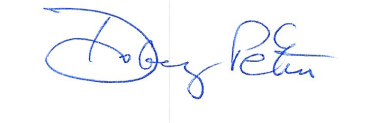 Dr. Dobay Péter   kuratóriumi elnök PTE KTK Cultura Oeconomica Alapítvány		Pályázat 2019 / 2 / HallgatókPályázat									2019-09-09hallgatói tevékenységek támogatására (tavaszi félév)Az Alapítvány Kuratóriuma 2012 novemberében „Támogatási Alapelveket” fogadott el. 
A dokumentum alapján pályázatot írunk ki (a tőke és korábban beérkezett kamatbevételek terhére) a Kar képzési-kutatási munkáját támogató öntevékeny hallgatói tevékenységek minőségének növelése és rászoruló hallgatók külföldi tapasztalatszerzése érdekében.A Kar hallgatói, diákszervezetei, hallgatói csoportjai számára meghirdetett 
2019/2/Hallgatók őszi pályázat kategóriái: A/  Hallgatók kari szintű, csoportos tudományos tevékenységének támogatása
           (szakmai rendezvény, tanulmányi verseny, stb.: max. 300 eFt)
B/ Szociálisan hátrányos helyzetű, nappali tagozatos hallgatók ERASMUS+ 
         (vagy más, külföldi ösztöndíjas) kiutazásához társuló tevékenységek céljára 
          (utazás, szállás, stb.:  max. 300 eFt keretben) 
Pályázati határidő: 2019 szept. 28-ig			Döntés: 2019 október 11Forma: A website-ról letölthető pályázati Adatlap, diákszervezeti / oktatói és más ajánlással, előírt költségvetési tervezettel, megjelölve a társ-finanszírozás forrásait.
Az elbírálás módja: A benyújtott pályázatokat a COA Kuratóriuma bírálja el (Szociális és Gyermekvédelmi Főigazgatóság, Allianz Zrt és PTE KTK képviselők). Pécs, 2019 szeptember 9-énDr. Dobay Péter kuratóriumi elnök			